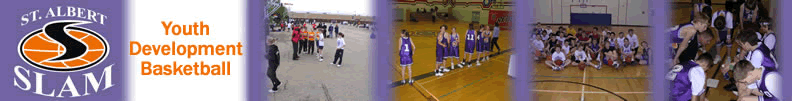  ALBERT SLAM 2013-14 ANNUAL GENERAL MEETING MINUTES SERVUS PLACE MORNVILLE ROOM SUNDAY, March 16, 20134:30 PM In Attendance:Gerry Salcedo		Bruce Schell 		Paul Looker 		Ash PerryAndy Rivet		Jamie Peers		Doug Carr   		Reid Warren Avis Milden 		Rick Stanley 		Shaun Shea		CALL TO ORDER Gerry called the meeting to order at 4:35 pm. ADDITIONS AND APPROVAL OF AGENDA Motion to approve the agendaMoved Reid Warren Seconded Bruce SchellAPPROVAL OF 2013 AGM MEETING MINUTES 2013/2014 Motion to approve the minutes Moved Ash Perry Seconded Shaun Shea ELECTIONSGerry expressed that several of the executives will be standing down as their children now completed the SLAM program. The following positions were to be filled:Vice President – Bruce standing down and nominated Paul Looker which was seconded by Reid Warren. Paul Looker named new VPTreasurer – Avis standing down, Paul Looker nominated Amy Thera in her absence having her agreement to stand, seconded by Ash Perry, Amy Thera named new treasurerSecretary – Marvin left earlier in the year and was replaced by Mark SchafferA/B Coordinator – Reid standing own, Rick Stanley was nominated by Gerry Salcedo and seconded by Ash Perry, Rick named new AB coordinator.Gym Coordinator – Judith Krajnak standing down, Paul Looker asked this be held vacant pending him finding a replacementVolunteer coordinator – A new position to be created to assist in organsing volunteers, Paul Looker asked this be held vacant pending him finding a parentRegistrations, due to Paul taking on VP this will need to be filled next year, he and Elli will work it this year as it is already to go live.Avis stated that the new VP and treasurer need to go to the bank with the old executive to change signing authoritiesACTION: Signing authorities to change – Gerry, Paul and Amy take from Arden, Avis and DanAction: Paul to find gym an volunteer roles by end AprilREPORTS  TREASURER REPORT  PRESENTATION 2013-14 FINANCIAL STATEMENTS Avis presented a draft of the 2013-14 financial statements The audited financial statements will be presented for approval at the 2014 Board Committee Meeting PRESENTATION 2014-15 BUDGET Avis presented a draft of the 2014-15 budget Fees were discussed unknown if EYBA raising fees so agreed to keep our fees as is.Cost of photos agreed and it was raised by Reid that the current provider is not the best quality, Paul raised concern over the organization of the junior and initiation group for photos. ACTION: Paul to research other option and remove photos from younger groupUSE OF CASINO PROCEEDS Avis outlined the casino funds were spent on new jerseys, equipment and Jamie’s feesAvis asked that the casino account is closed off and balance moved to operations account and then when a casino comes open a new account. Motion passedACTION : Close Casino account by signing partiesAPPROVAL TO ACCEPT 2013 / 2014 BUDGET Motion to approve the budgetMoved Reid WarrenSeconded Doug Carr REGISTRARA REPORTThis started with Paul explaining that we had 223 registrations in 2013 down 43 from 2012 however we had no Juvenile males.Paul proposed that we only hold places for those that paid fees, anyone registering online cash/cheque do not get a held place until money received. Paul and Elli will hold once a month drop in registrations, May at ID camp then Jun. Jul and Aug at Servus and final collections at Sept ID camp. Agreed by committeePaul will liaise with Jamie about producing flyers to hand out to those registered for spring training and posters at schools before end of year.OPERATIONS REPORTGerry stated Gym allocation will be same as last year however they will meet with City to see if we can get more. Andy asked if we could have Cutts put on list of approved schools so we can use it if needed, Bruce expressed  concern that this may lead to City giving it to other groups, left as item of consideration in meetings with CityAndy stated Ronald Harvey was ok but it is important that new initiation group has security numbers in case.Ash expressed that SLAM keeps getting the blame of propping doors but one game he went to had door propped open and it was Edmonton teams.ACTION: Paul to set up email account for gyms – DONE new email on website is slamgyms@shaw.caBruce provided an update from EYBA, there will no longer be transfers from zone to zone, they will look at which schools and where parents live if necessary or if there are unusual circumstances but just moving because you think it’s a better team won’t be allowed. EYBA still in discussion for City teams as to how A will look, will not affect us and unlikely to happen. City teams struggling to get gym time. Criminal Record checks will be required for COACH, ASSISTANT COACH AND TEAM MANAGERS.Discussion was had around birth certificates and it is possible this will be become an agenda item for EYBA and likely to come into play. Agreed that this would be a good idea.PRESIENT REPORTGerry started by thanking those standing down for all their time and commitment to the clubGerry mentioned that he had heard a lot of positive feedback from the Calgary teams in Provincials to the fact that we always bring good teams and all play their A game and he thanked the coaches for that commitment. It was raised and discussed that the venue and event was awesome but needs to be fair and as such Calgary A teams should not be in B provincials, it was mentioned that several formal complaints have been raised by Edmonton zones. ACTION : Paul to send article to journal and also request for interview with Gerry to promote our origination.- DONERick expressed that he would like BA to get teams from all of Alberta such as Lethbridge and north Edmonton not just EYBA and CMBA.Gerry discussed that he is trying to initiate talks with Knights over the possibility of forming a St Albert Minor Basketball Association similar to SBA, there are around 600 kids in basketball in St Albert and this would benefit all of us.NEW BUSINESS COACHE’S APPRECIATIONCoach’s appreciation will be April 12th in the evening and will be organized by Avis. ACTION: Avis to send email to Paul to put to coaches once number known Avis to book venue.SPRING ID CAMP DATE, LOCATION BOOKINGS AND TIMES Agreed to hold ID camp in MayACTION : Jamie and Rick to agree a date then try and book ESSMYSPRINT TRAININGJamie gave an update 2013 90 kids registered, 2014 so far 121 kids and there has been a move from the older youth to younger youth and as such now has enough mites to split the group male and female, this is positive for our future.28 St Albert kids registered that are not SLAM kids.21 Grade 7 kids who either made junior teams at school or were close and now want to make senior next year.Jamie also expressed this is first year he has heard such positive feedback about ALL our B team coaches.FALL TRYOUT CAMPS DATES, LOCATION BOOKINGS AND TIMES TBD2014-15 REGISTRATION / FEES There will be no increase in registration fees for the 2014-15 season ADJOURNMENT Motion to AdjournMoved Ash Perry Seconded Avis MildenburgMeeting closed 6:35pm 